Ysgol Maes-y-Llan’s Pupil Deprivation Grant StatementThe purpose of the Pupil Deprivation Grant is to improve the educational attainment of pupils from low income families and who are entitled to free school meals (eFSM). Schools are expected to maximise the use of this funding by introducing sustainable strategies which will quickly lead to improved outcomes for pupils entitled to free school meals. As a school, we want to learn from the best practice in Wales and beyond by: 1. planning interventions that focus on improving the attainment of pupils from deprived backgrounds, regularly monitoring pupils’ progress and evaluating the impact of the intervention. 2. integrating plans for the effective use of the PDG into the School Development Plan, basing our practice on sound evidence and including them as part of a whole school strategy.  3. balancing whole school strategies with targeted interventions to ensure that all learners entitled to free school meals benefit as individuals, whilst the whole school also develops its ability to support every learner to achieve their full potential. In 2016-17 Ysgol Maes-y-Llan were allocated a total Pupil Deprivation Grant of £20,200. Ysgol Maes-y-Llan has a comprehensive plan, agreed and monitored by GwE and Wrexham Local Authority, to promote high expectations attainment and progress and to remove barriers to learning for pupils entitled to this funding. We have used the funding available to:Fund extra teaching staff to lower pupil staff ratios and to provide extra interventions and,Fund extra teaching assistants to be able to provide extra interventions and to lower adult pupil ratios.It is not appropriate for the school to publish a detailed plan as it could identify individual pupils. EDUCATION IMPROVEMENT GRANT 2016-17SCHOOLYsgol Maes-y-LlanSIGNATURE OF HEADTEACHER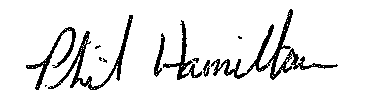 School allocation of Education Improvement Grant £EIG – Foundation Phase (notional)55,215EIG – Other (notional)8,999EIG – Total64,214School use of the Education Improvement Grant:to work towards the Foundation Phase ratios55,215improving teaching & learningHelping to fund extra teaching staffHelping to fund extra teaching assistants4,1804,819Total Grant allocated64,214